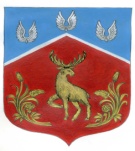 Администрация муниципального образования Громовское сельское поселение муниципального образования Приозерский муниципальный район Ленинградской областиПОСТАНОВЛЕНИЕ «03» марта 2022г.                                          № 63          В соответствии с Федеральным законом от 12.02.1998 N 28-ФЗ "О гражданской обороне", Постановлением Правительства Российской Федерации от 29 ноября 1999 года N 1309 "О Порядке создания убежищ и иных объектов гражданской обороны", Приказом МЧС России от 14.11.2008 N 687 "Об утверждении Положения об организации и ведении гражданской обороны в муниципальных образованиях и организациях", руководствуясь Уставом муниципального образования  Громовское сельское поселение муниципального образования Приозерский муниципальный район Ленинградской области, администрация  муниципального образования Громовское сельское поселение муниципального образования Приозерский муниципальный район Ленинградской областиПОСТАНОВЛЯЕТ:1. Утвердить Положение о мерах по сохранению и рациональному использованию защитных сооружений гражданской обороны (далее ЗС ГО) на территории муниципального образования Громовское сельское поселение муниципального образования Приозерский муниципальный район Ленинградской области (приложение 1).2. Заместителю главы администрации МО Громовское сельское поселение вести учет защитных сооружений гражданской обороны, расположенных на территории муниципального образования Громовское сельское поселение муниципального образования Приозерский муниципальный район Ленинградской области               3.  Опубликовать данное распоряжение  в средствах массовой информации и разместить на  официальном сайте поселения в сети Интернет.4.    Данное распоряжение вступает в силу с момента опубликования.       5. Контроль исполнения распоряжения возложить на заместителя главы администрации поселения Глава администрации                                                                                                  А.П. КутузовС полным текстом документа можно ознакомиться на официальном сайте администрации МО Громовского сельского поселения МО Приозерский муниципальный район Ленинградской области http://www.admingromovo.ru/civil_defense_and_emergencies/postanovleniya/